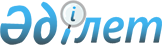 "Жылыту маусымын іркіліссіз өткізу үшін энергия өндіруші ұйымдарға отын сатып алуға субсидия беру қағидаларын бекіту туралы" Қазақстан Республикасы Энергетика министрінің 2017 жылғы 13 қыркүйектегі № 309 бұйрығына өзгерістер мен толықтыру енгізу туралыҚазақстан Республикасы Энергетика министрінің 2020 жылғы 22 мамырдағы № 206 бұйрығы. Қазақстан Республикасының Әділет министрлігінде 2020 жылғы 25 мамырда № 20706 болып тіркелді
      БҰЙЫРАМЫН:
      1. "Жылыту маусымын іркіліссіз өткізу үшін энергия өндіруші ұйымдарға отын сатып алуға субсидия беру қағидаларын бекіту туралы" Қазақстан Республикасы Энергетика министрінің 2017 жылғы 13 қыркүйектегі № 309 (Нормативтік құқықтық актілерді мемлекеттік тіркеу тізілімінде № 15903 болып тіркелген, 2017 жылғы 24 қазанда Қазақстан Республикасы нормативтік құқықтық актілерінің эталондық бақылау банкінде жарияланған) бұйрығына мынадай өзгерістер мен толықтыру енгізілсін:
      көрсетілген бұйрықпен бекітілген Жылыту маусымын іркіліссіз өткізу үшін энергия өндіруші ұйымдарға отын сатып алуға субсидия беру қағидаларында:
      4-тармақ мынадай редакцияда жазылсын:
      "4. Энергия өндіруші ұйымдар отын сатып алуды "Табиғи монополиялар туралы" 2018 жылғы 27 желтоқсандағы және "Мемлекеттік сатып алу туралы" 2015 жылғы 4 желтоқсандағы Қазақстан Республикасының Заңдарында белгіленген тәртіпте жүзеге асырады.";
      6-тармақта:
      3) тармақша алынып тасталсын;
      мынадай мазмұндағы 10-1) тармақшамен толықтырылсын:
      "10-1) өткен күнтізбелік жыл үшін дебиторлық берешек туралы мәліметтері бар бухгалтерлік баланс;";
      9 және 10-тармақтар мынадай редакцияда жазылсын:
      "9. Жергілікті атқарушы орган өтінімдерді қарау қорытындылары бойынша отын сатып алуға субсидия берілетін энергия өндіруші ұйымдардың тізбесін (бұдан әрі - Тізбе) қалыптастырады және отын көлемі мен бөлінген субсидия сомасын көрсете отырып, оны өзінің интернет-ресурсында орналастырады және табиғи монополиялардың тиісті салаларындағы басшылықты жүзеге асыратын уәкілетті орган ведомствосының аумақтық бөлімшесіне жібереді.
      Отын көлемдері Қазақстан Республикасы Энергетика министрінің 2015 жылғы 22 қаңтардағы № 34 бұйрығымен бекітілген Энергия өндіруші ұйымдар үшін күзгі-қысқы кезеңде пайдаланылатын отын қорының нормаларын айқындау қағидаларына (Нормативтік құқықтық актілерді мемлекеттік тіркеу тізілімінде № 10583 болып тіркелген) сәйкес анықталады.
      10. Субсидиялар энергия өндіруші ұйымдар өтінім берген отын түрі мен көлемі бойынша деректерді негізге ала отырып, мынадай формула бойынша есептеледі: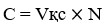 
      мұндағы: 
      C - бөлінетін субсидияның сомасы, теңге;
      Vқс - қажетті субсидия көлемі, теңге;
      N - өткен күнтізбелік жыл үшін дебиторлық берешекті жинау тиімділігінің коэффициенті, %.
      Қажетті субсидия көлемі (Vқс) мынадай формула бойынша есептеледі: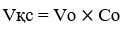 
      мұндағы:
      Vо - отын көлемі, тонна;
      Со - есептік жылға отын құны, теңге.
      Өткен күнтізбелік жыл үшін дебиторлық берешекті жинау тиімділігінің коэффициенті (N) мынадай формула бойынша есептеледі: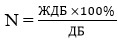 
      ЖДБ - өткен күнтізбелік жыл үшін жиналған дебиторлық берешек сомасы, теңге;
      ДБ - өткен күнтізбелік жылдағы дебиторлық берешектің жалпы көлемі, теңге.";
      13-тармақ мынадай редакцияда жазылсын:
      "13. Энергия өндіруші ұйымдар жылыту маусымын өткізу кезеңінде ай сайын, есепті кезеңнен кейінгі айдың 5-күніне дейінгі мерзімде осы Қағидаларға қосымшада берілген нысанға сәйкес жылыту маусымын іркіліссіз өткізу үшін отын сатып алуға арналған субсидиялардың мақсатты қолданылуы туралы есепті (бұдан әрі - есеп) жергілікті атқарушы органға ұсынады.
      Жергілікті атқарушы орган жылыту маусымы аяқталғаннан кейін күнтізбелік 15 күннен кешіктірмей өз интернет-ресурсында энергия өндіруші ұйымдар ұсынған есептердің қорытындылары бойынша ақпаратты орналастырады, сондай-ақ оны табиғи монополиялардың тиісті салаларында басшылықты жүзеге асыратын уәкілетті орган ведомствосының аумақтық бөлімшесіне жібереді.".
      2. Қазақстан Республикасы Энергетика министрлігінің Электр энергетикасын дамыту департаменті Қазақстан Республикасының заңнамасында белгіленген тәртіппен:
      1) осы бұйрықты Қазақстан Республикасының Әділет министрлігінде мемлекеттік тіркеуді;
      2) осы бұйрықты Қазақстан Республикасы Энергетика министрлігінің интернет-ресурсында орналастыруды;
      3) осы бұйрық Қазақстан Республикасының Әділет министрлігінде мемлекеттік тіркелгеннен кейін он жұмыс күні ішінде Қазақстан Республикасы Энергетика министрлігінің Заң қызметі департаментіне осы тармақтың 1) және 2) тармақшаларында көзделген іс-шаралардың орындалғаны туралы мәліметтерді ұсынуды қамтамасыз етсін.
      3. Осы бұйрықтың орындалуын бақылау жетекшілік ететін Қазақстан Республикасының энергетика вице-министріне жүктелсін. 
      4. Осы бұйрық алғашқы ресми жарияланған күнінен кейін күнтізбелік он күн өткен соң қолданысқа енгізіледі.
      "КЕЛІСІЛДІ"
      Қазақстан Республикасының
      Қаржы министрлігі
      "КЕЛІСІЛДІ"
      Қазақстан Республикасының
      Ұлттық экономика министрлігі
					© 2012. Қазақстан Республикасы Әділет министрлігінің «Қазақстан Республикасының Заңнама және құқықтық ақпарат институты» ШЖҚ РМК
				
      Қазақстан Республикасы Энергетика министрі

Н. Ногаев
